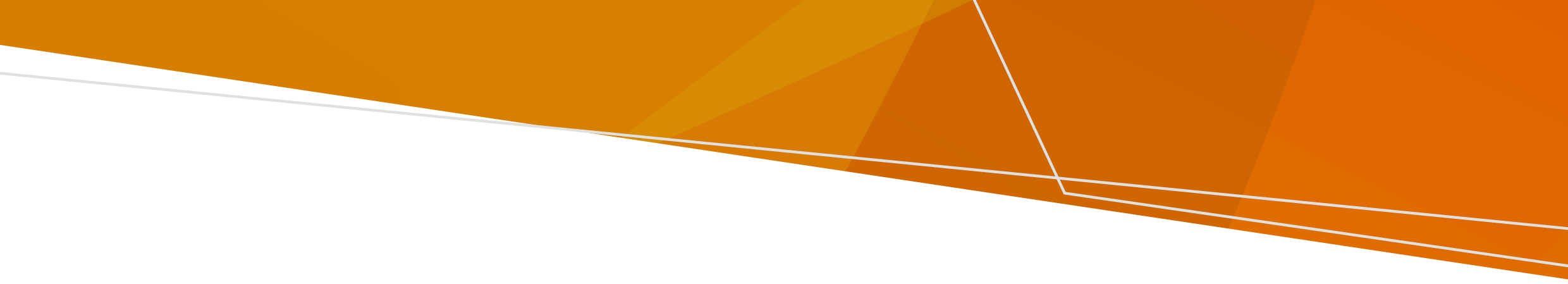 ReferenceThe Non-Emergency Patient Transport and First Aid Services Act 2003, (The Act) Section 62A.The Non-Emergency Patient Transport and First Aid Services (First Aid Services) Regulations 2021, Division 3, Regulation 29.Background The Act requires first aid services to submit an annual report on the operation of the services provided under the licence in the previous financial year. This guidance sheet outlines the information to be included in the annual report.Annual Report  An annual report must be submitted to the Department of Health (the department) within two months post the end of the financial year.The annual report is to include information from the previous financial year in relation to:the number of events attended by the first aid service, including: the number of days attended for each event  level of service provided at each event (basic, intermediate, or advanced first aid)estimated number of competitors or participants at events attendedestimated number of people attending events attendedThe department may request additional information to be included in a first aid services annual report.For further information email NEPT, First Aid and Investigations Annual Report First Aid SectorOFFICIALTo receive this document in another format, email NEPT, First Aid and Investigations < NEPTFirstAidRegulation@health.vic.gov.au>. Authorised and published by the Victorian Government, 1 Treasury Place, Melbourne. © State of Victoria, Australia, Department of Health, December 2021. Available at First Aid < https://www2.health.vic.gov.au/hospitals-and-health-services/patient-care> 